Allegato 2: Scheda Programma del Contratto di filieraDenominazione: ……………………….………………………………………………………………C.F.: …………………………………P. IVA………………………………………..……………….Natura giuridica: ……………………………………………………………...……………………….Posta elettronica certificata (come risultante dal Registro dalle imprese o comunque intestata al Soggetto proponente): …………………………………………………………………………………………………………Sede legale: Comune di …………………………..……………… prov.: ………. , CAP……………Via e n. civ.: ………………………………………………….. Tel.: …………………………...........Sede amministrativa: Comune di……………………………………prov.:……… CAP……………. Via e n. civ.: ……………………………………………………….Tel:……………………………...Atto costitutivo (estremi)………………………………………… Durata della società……………...Capitale sociale: importo €…………………………………di cui versato…………………………...Dimensione dell’impresa:   PI [   ]   MI [   ]   GI [   ]Iscrizione presso il Registro delle Imprese di ………………………………………………………… al n………….dal……………….sez.……………………………………………………………….Il Soggetto proponente è controllato, ai sensi dell’art. 2359 c.c., da società estera: SI [   ]   NO [   ]Il Soggetto proponente fa parte di un gruppo di imprese: SI [   ]   NO [   ]  In caso affermativo descrivere brevemente la composizione del gruppo di appartenenza: ................................................................................................................................................................................................................................................................................................................................................................................................................................................................................................Cognome: …………………………….………………………....Nome: …………………………………………………...………..C.F…………………………………………   Data di nascita:…./.…/........Comune (o Stato estero) di nascita: …………………………………………………………………...Denominazione…………………………………………………………………...……….…………   Natura giuridica……………………………………………………………………………..………..C.F…………………………………..…P.IVA…………………………………………..………….Sede legale: Comune di ………………………………………. Prov. …………………...………… via e n. civico…………………………………….. CAP……………………………………….…..Posta elettronica certificata (come risultante dal Registro dalle imprese o comunque intestata al Soggetto beneficiario): ………………………………………………………………………………………………………   Interventi previsti (euro)…………………………………………………………………………Denominazione…………………………………………………………………...……….…………   Natura giuridica……………………………………………………………………………..………..C.F…………………………………..…P.IVA…………………………………………..………….Sede legale: Comune di ………………………………………. Prov. …………………...………… via e n. civico…………………………………….. CAP……………………………………….…..Posta elettronica certificata (come risultante dal Registro dalle imprese o comunque intestata al Soggetto beneficiario): ………………………………………………………………………………………………………   Interventi previsti (euro)…………………………………………………………………………Allegare l’accordo tra i soggetti della filiera di cui al punto 4.2 dell’Avviso.4.1 Presentazione del ProgrammaSintetica presentazione del Programma di interventi: 4.2 La filiera oggetto di intervento Descrizione dei principali elementi caratterizzanti la filiera, volti a rappresentare 4.3 Strategia di “filiera” Descrivere l’obiettivo finale a cui il Programma è diretto, evidenziando la natura complementare degli interventi e la capacità di contribuire ad una stabile integrazione tra i soggetti della filiera, il miglioramento della sostenibilità ambientale, della sicurezza, della qualità dei processi e dei prodotti lungo la filiera nonché delle relazioni commerciali sul mercato interno e dei Paesi terzi4.4 Obiettivi del Programma4.4.1 Presentazione di dettaglio degli obiettivi (di realizzazione e di risultato) del Programma e ai relativi termini temporali per il raggiungimento.4.4.2 Indicare quali tra i seguenti obiettivi ambientali vengono perseguiti dal Programma 4.4.3 Descrivere l’impatto previsto dal Programma sul mercato di riferimento. Descrivere il mercato di riferimento (situazione attuale e trend), fattori critici di successo, target e posizionamento dei prodotti della filiera/distretto, principali fornitori.Descrivere le strategie commerciali che si intendono perseguire in termini di: posizionamento del prodotto, politica dei prezzi di vendita, canali/rete di distribuzione da utilizzare, eventuali azioni promozionali e pubblicitarie. Indicare i principali accordi tecnici e/o commerciali, delle licenze e brevetti detenuti, dei marchi di qualità.4.4.4. Descrivere la capacità del Programma di intercettare, sviluppare e valorizzare le specificità della FilieraPresentazione dei beneficiari e di tutti gli altri soggetti coinvolti nel Programma di filiera, evidenziando per ogni Soggetto i requisiti specifici coerenti con i ruoli e i compiti assegnati dall’Accordo di filiera e dal Contratto di Filiera.6.1 Presentazione del Programma degli interventi corredata da indicazioni utili a comprendere le scelte effettuate e i legami con gli obiettivi dichiarati e descrizione di dettaglio delle principali aree di intervento.6.2 Localizzazione unità produttive (o sedi operative) coinvolte dal Programma (per tutti i Soggetti beneficiari):1. Beneficiario………………………….Regione………………………………………….…….……Comune :………………………………Provincia…………………………………………………………….6.3 Interventi espressi in euro al netto di IVA per tipologia di aiuto e area di riferimento.7.Ripartizione regionale della spesa ammissibile 8. PIANO DI SVILUPPO COMMERCIALE, ORGANIZZATIVO E OCCUPAZIONALE DI FILIERA8.1 Piano di sviluppo commercialeDescrivere sinteticamente le strategie commerciali che si intendono perseguire per i prodotti della filiera: canali/reti di vendita (mercato interno, mercato dei Paesi terzi), accordi tra soggetti interni alla filiera (Soggetti beneficiari e beneficiari indiretti) e con soggetti esterni finalizzati alla commercializzazione, modalità di coinvolgimento delle organizzazioni di settore, eventuali innovazioni di processo e di prodotto.8.2 Piano organizzativo Descrizione sintetica delle scelte organizzative di filiera utili a garantire una tenuta generale dei Soggetti beneficiari del contratto oltre i termini temporali del contratto (accordi, impegni, ecc.). 8.3 Piano occupazionaleDescrivere la crescita occupazionale prevista dal Programma al fine di determinarne l’impatto socioeconomico. 8.4 Riportare l’incremento occupazionale e il dimensionamento dell’organico dall’anno “0” (i.e. anno precedente a quello di avvio del Programma) all’anno “a regime” (i.e. primo esercizio sociale intero successivo alla data di entrata in funzione del Programma). (*): per “Anno 0” si intende l’anno precedente a quello di avvio del Programma di interventi.(**): per “Anno 1” si intende l’anno in cui si prevede di avviare il Programma di interventi.(***): per “Anno a regime” si intende quello relativo al primo esercizio sociale intero successivo alla data di entrata in funzione del Programma, la quale coincide, convenzionalmente, con quella di ultimazione.9. PIANO DEI FLUSSI FINANZIARI E DELLE FONTI DI FINANZIAMENTO9.1 Piano dei flussi finanziari previsionali e delle fonti di finanziamento9.2 Cronoprogramma di spesaCompletare la tabella indicando gli importi (in migliaia di euro) di spesa previsti trimestralmente dall’esecuzione del Programma.Il sottoscritto …………………………….…in qualità di ………………………………………...…..del soggetto proponente ………………………………………………………………………………. con sede legale in ………………………………………………. prov. ……….., CAP ......................consapevole della responsabilità penale cui può andare incontro in caso di dichiarazioni mendaci, ai sensi degli artt. 46 e 47 del D.P.R. n. 445 del 28 dicembre 2000 e s.m.i..DICHIARAche tutte le notizie fornite nel presente Programma del Contratto di filiera e nell’altra documentazione a corredo del modulo di domanda corrispondono al vero.Firma PROGRAMMA DEL CONTRATTO DI FILIERA 1. DATI IDENTIFICATIVI DEL SOGGETTO PROPONENTE2. DATI RELATIVI AL LEGALE RAPPRESENTANTE3. ELENCO DEI SOGGETTI BENEFICIARI (produrre per ogni Soggetto Beneficiario le informazioni richieste)4. DESCRIZIONE DEL PROGRAMMA DI INTERVENTIObiettivi (fisici e di risultato)Target (quantitativo e qualitativo)Conseguimento al(inserire termine temporale)Obiettivi ambientaliObiettivi ambientalia) la mitigazione dei cambiamenti climatici;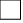 b) l’adattamento ai cambiamenti climatici;c) l’uso sostenibile e la protezione delle acque e delle risorse marine;d) la transizione verso un’economia circolare;e) la prevenzione e la riduzione dell’inquinamento;f) la protezione e il ripristino della biodiversità e degli ecosistemi.5. DESCRIZIONE DEI REQUISITI DEI SOGGETTI BENEFICIARI DEL PROGRAMMA6. PROGRAMMA DEGLI INTERVENTI E DELLE SPESETabella 1A: Aiuti agli investimenti in attivi materiali e attivi immateriali nelle aziende agricole connessi alla produzione agricola primaria.Spesa ammissibile in euroSpesa ammissibile in euroTabella 1A: Aiuti agli investimenti in attivi materiali e attivi immateriali nelle aziende agricole connessi alla produzione agricola primaria.Regioni meno sviluppate e tutte le regioni il cui prodotto interno lordo (PIL) pro capite nel periodo dal 1°gennaio 2007 al 31 dicembre 2013 è stato inferiore al 75% della media dell’UE – 25 per il periodo di riferimento, ma superiore al 75% della media del PIL dell’UE -27Altre RegioniCostruzione, acquisizione o miglioramento di beni immobili.Acquisto di macchinari e attrezzature, fino ad un massimo del loro valore di mercato.Acquisizione o sviluppo di programmi informatici, e acquisizione di brevetti, licenze, diritti d’autore e marchi commerciali.Costi generali, collegati alle spese di cui ai punti 1) e 2), come onorari di architetti, ingegneri e consulenti, onorari per consulenze sulla sostenibilità ambientale ed economica , compresi gli studi di fattibilità.Acquisto di animali da riproduzione.30%TOTALE TAB. 1ATabella 2A: Aiuti agli investimenti nel settore della trasformazione di prodotti agricoli e della commercializzazione di prodotti agricoli.Spesa ammissibile in euroSpesa ammissibile in euroTabella 2A: Aiuti agli investimenti nel settore della trasformazione di prodotti agricoli e della commercializzazione di prodotti agricoli.Regioni meno sviluppate e tutte le regioni il cui prodotto interno lordo (PIL) pro capite nel periodo dal 1°gennaio 2007 al 31 dicembre 2013 è stato inferiore al 75% della media dell’UE – 25 per il periodo di riferimento, ma superiore al 75% della media del PIL dell’UE -27Altre RegioniCostruzione, acquisizione o miglioramento di beni immobili.Acquisto di macchinari e attrezzature, al massimo fino al loro valore di mercato.Costi generali collegati alle spese di cui ai punti 1) e 2), come onorari di architetti, ingegneri e consulenti, onorari per consulenze sulla sostenibilità ambientale ed economica, compresi studi di fattibilità; gli studi di fattibilità rimangono spese ammissibili anche quando, sulla base dei loro risultati, non è sostenuta alcuna delle spese di cui ai punti 1) e 2).Acquisizione o sviluppo di programmi informatici e acquisizione di brevetti, licenze, diritti d'autore e marchi commerciali.TOTALE TAB. 2ATabella 3A: Aiuti per la partecipazione dei produttori di prodotti agricoli ai regimi di qualità e per le misure promozionali a favore dei prodotti agricoli.Spesa ammissibile in euroSpesa ammissibile in euroSpesa ammissibile in euroTabella 3A: Aiuti per la partecipazione dei produttori di prodotti agricoli ai regimi di qualità e per le misure promozionali a favore dei prodotti agricoli.Prodotti delle regioni meno sviluppate e di tutte le regioni il cui prodotto interno lordo (PIL) pro capite nel periodo dal 1°gennaio 2007 al 31 dicembre 2013 è stato inferiore al 75% della media dell’UE – 25 per il periodo di riferimento, ma superiore al 75% della media del PIL dell’UE -27Prodotti delle regioni meno sviluppate e di tutte le regioni il cui prodotto interno lordo (PIL) pro capite nel periodo dal 1°gennaio 2007 al 31 dicembre 2013 è stato inferiore al 75% della media dell’UE – 25 per il periodo di riferimento, ma superiore al 75% della media del PIL dell’UE -27Prodotti di altre regioniA) Aiuti per la partecipazione dei produttori di prodotti agricoli ai regimi di qualitàA) Aiuti per la partecipazione dei produttori di prodotti agricoli ai regimi di qualitàA) Aiuti per la partecipazione dei produttori di prodotti agricoli ai regimi di qualitàA) Aiuti per la partecipazione dei produttori di prodotti agricoli ai regimi di qualitàCosti per le ricerche di mercato, l’ideazione e la progettazione del prodotto, nonché la preparazione delle domande di riconoscimento dei regimi di qualità.B) Aiuti per le misure promozionali a favore dei prodotti agricoliB) Aiuti per le misure promozionali a favore dei prodotti agricoliB) Aiuti per le misure promozionali a favore dei prodotti agricoliB) Aiuti per le misure promozionali a favore dei prodotti agricoliOrganizzazione e la partecipazione a concorsi, fiere o mostre, a condizione che gli aiuti siano accessibili a tutti i soggetti ammissibili della zona interessata sulla base di criteri oggettivamente definiti: spese di iscrizione; spese di viaggio e costi per il trasporto degli animali; spese per pubblicazioni e siti web che annunciano l’evento; affitto dei locali e degli stand e i costi del loro montaggio e smontaggio.Costi delle pubblicazioni su mezzi cartacei ed elettronici, siti web e annunci pubblicitari nei mezzi di comunicazione elettronici, radiofonici o televisivi, destinati a presentare informazioni fattuali sui produttori di una data regione o di un dato prodotto, purché tali informazioni siano neutre e tutti i produttori interessati abbiano le stesse possibilità di figurare nella pubblicazione.c)    Costi relativi alla divulgazione di conoscenze scientifiche e dati fattuali su: i) regimi di qualità aperti a prodotti agricoli di altri Stati membri e di paesi terzi; ii) prodotti agricoli generici e i loro benefici nutrizionali, nonché sugli utilizzi proposti per essi.d)  Costi delle campagne promozionali destinate ai consumatori e organizzate nei mezzi di comunicazione o presso i punti di vendita al dettaglio, nonché di tutto il materiale promozionale distribuito direttamente ai consumatori.TOTALE TAB. 3ATabella 4A: Aiuti alla ricerca e allo sviluppo nel settore agricolo, in esenzione ai sensi del regolamento (UE) n. 702/2014.Spesa ammissibile in euroSpesa ammissibile in euroSpesa ammissibile in euroSpesa ammissibile in euroSpesa ammissibile in euroTabella 4A: Aiuti alla ricerca e allo sviluppo nel settore agricolo, in esenzione ai sensi del regolamento (UE) n. 702/2014.Regioni meno sviluppate e  tutte le regioni il cui prodotto interno lordo (PIL) pro capite nel periodo dal 1°gennaio 2007 al 31 dicembre 2013 è stato inferiore al 75% della media dell’UE – 25 per il periodo di riferimento, ma superiore al 75% della media del PIL dell’UE -27Regioni meno sviluppate e  tutte le regioni il cui prodotto interno lordo (PIL) pro capite nel periodo dal 1°gennaio 2007 al 31 dicembre 2013 è stato inferiore al 75% della media dell’UE – 25 per il periodo di riferimento, ma superiore al 75% della media del PIL dell’UE -27Altre RegioniAltre RegioniAltre RegioniSpese di personale relative a ricercatori, tecnici e altro personale ausiliario nella misura in cui sono impiegati nel progetto.Costi relativi a strumentazione e attrezzature nella misura e per il periodo in cui sono utilizzati per il progetto. Se gli strumenti e le attrezzature non sono utilizzati per tutto il loro ciclo di vita per il progetto, sono considerati ammissibili unicamente i costi di ammortamento corrispondenti alla durata del progetto, calcolati secondo principi contabili generalmente accettati.Costi relativi agli immobili e ai terreni nella misura e per il periodo in cui sono utilizzati per il progetto. Per quanto riguarda gli immobili, sono considerati ammissibili unicamente i costi di ammortamento corrispondenti alla durata del progetto, calcolati secondo principi contabili generalmente accettati. Per quanto riguarda i terreni, sono ammissibili i costi delle cessioni a condizioni commerciali o le spese di capitale effettivamente sostenute.Costi per la ricerca contrattuale, le conoscenze e i brevetti acquisiti o ottenuti in licenza da fonti esterne alle normali condizioni di mercato, nonché costi per i servizi di consulenza e i servizi equivalenti utilizzati esclusivamente ai fini del progetto.Spese generali supplementari e altri costi di esercizio, compresi i costi dei materiali, delle forniture e di prodotti analoghi, direttamente imputabili al progetto. TOTALE TAB. 4ATabella 5A: Aiuti in esenzione ai sensi del regolamento (UE) n. 651/2014.Tabella 5A: Aiuti in esenzione ai sensi del regolamento (UE) n. 651/2014.Spesa ammissibile in euroSpesa ammissibile in euroSpesa ammissibile in euroTabella 5A: Aiuti in esenzione ai sensi del regolamento (UE) n. 651/2014.Tabella 5A: Aiuti in esenzione ai sensi del regolamento (UE) n. 651/2014.Regioni meno sviluppate e tutte le regioni il cui prodotto interno lordo (PIL) pro capite nel periodo dal 1°gennaio 2007 al 31 dicembre 2013 è stato inferiore al 75% della media dell’UE – 25 per il periodo di riferimento, ma superiore al 75% della media del PIL dell’UE -27Regioni meno sviluppate e tutte le regioni il cui prodotto interno lordo (PIL) pro capite nel periodo dal 1°gennaio 2007 al 31 dicembre 2013 è stato inferiore al 75% della media dell’UE – 25 per il periodo di riferimento, ma superiore al 75% della media del PIL dell’UE -27Altre RegioniArticolo 17 – Aiuti alle PMI per investimenti concernenti la trasformazione di prodotti agricoli in prodotti non agricoli nel limite della soglia di notifica dell’aiuto pari a 7,5 milioni di euro per impresa e per progetto di investimento.Articolo 17 – Aiuti alle PMI per investimenti concernenti la trasformazione di prodotti agricoli in prodotti non agricoli nel limite della soglia di notifica dell’aiuto pari a 7,5 milioni di euro per impresa e per progetto di investimento.Articolo 17 – Aiuti alle PMI per investimenti concernenti la trasformazione di prodotti agricoli in prodotti non agricoli nel limite della soglia di notifica dell’aiuto pari a 7,5 milioni di euro per impresa e per progetto di investimento.Articolo 17 – Aiuti alle PMI per investimenti concernenti la trasformazione di prodotti agricoli in prodotti non agricoli nel limite della soglia di notifica dell’aiuto pari a 7,5 milioni di euro per impresa e per progetto di investimento.Articolo 17 – Aiuti alle PMI per investimenti concernenti la trasformazione di prodotti agricoli in prodotti non agricoli nel limite della soglia di notifica dell’aiuto pari a 7,5 milioni di euro per impresa e per progetto di investimento.investimento in attivi materiali e/o immateriali per installare un nuovo stabilimento, ampliare uno stabilimento esistente, diversificare la produzione di uno stabilimento mediante prodotti nuovi aggiuntivi o trasformare radicalmente il processo produttivo complessivo di uno stabilimento esistente.investimento in attivi materiali e/o immateriali per installare un nuovo stabilimento, ampliare uno stabilimento esistente, diversificare la produzione di uno stabilimento mediante prodotti nuovi aggiuntivi o trasformare radicalmente il processo produttivo complessivo di uno stabilimento esistente.nell'acquisizione di attivi di uno stabilimento, se sono soddisfatte le seguenti condizioni:lo stabilimento è stato chiuso o sarebbe stato chiuso se non fosse stato acquistato, gli attivi vengono acquistati da terzi che non hanno relazioni con l'acquirente, l'operazione avviene a condizioni di mercato. Se un membro della famiglia del proprietario originario, o un dipendente, rileva una piccola impresa, non si applica la condizione che prevede che gli attivi vengano acquistati da terzi che non hanno relazioni con l'acquirente. La semplice acquisizione di quote di un'impresa non è considerata un investimento.nell'acquisizione di attivi di uno stabilimento, se sono soddisfatte le seguenti condizioni:lo stabilimento è stato chiuso o sarebbe stato chiuso se non fosse stato acquistato, gli attivi vengono acquistati da terzi che non hanno relazioni con l'acquirente, l'operazione avviene a condizioni di mercato. Se un membro della famiglia del proprietario originario, o un dipendente, rileva una piccola impresa, non si applica la condizione che prevede che gli attivi vengano acquistati da terzi che non hanno relazioni con l'acquirente. La semplice acquisizione di quote di un'impresa non è considerata un investimento.attivi immateriali che soddisfano tutte le seguenti condizioni: a) sono utilizzati esclusivamente nello stabilimento beneficiario degli aiuti; b) sono considerati ammortizzabili; c) sono acquistati a condizioni di mercato da terzi che non hanno relazioni con l'acquirente; d) figurano nell'attivo di bilancio dell'impresa per almeno tre anni.attivi immateriali che soddisfano tutte le seguenti condizioni: a) sono utilizzati esclusivamente nello stabilimento beneficiario degli aiuti; b) sono considerati ammortizzabili; c) sono acquistati a condizioni di mercato da terzi che non hanno relazioni con l'acquirente; d) figurano nell'attivo di bilancio dell'impresa per almeno tre anni.TOTALE ARTICOLO 17TOTALE ARTICOLO 17Articolo 19 - Aiuti alle PMI per la partecipazione alle fiere nel limite della soglia di notifica dell’aiuto pari a 2 milioni di euro per impresa e per anno.Articolo 19 - Aiuti alle PMI per la partecipazione alle fiere nel limite della soglia di notifica dell’aiuto pari a 2 milioni di euro per impresa e per anno.Articolo 19 - Aiuti alle PMI per la partecipazione alle fiere nel limite della soglia di notifica dell’aiuto pari a 2 milioni di euro per impresa e per anno.Articolo 19 - Aiuti alle PMI per la partecipazione alle fiere nel limite della soglia di notifica dell’aiuto pari a 2 milioni di euro per impresa e per anno.Articolo 19 - Aiuti alle PMI per la partecipazione alle fiere nel limite della soglia di notifica dell’aiuto pari a 2 milioni di euro per impresa e per anno.I costi ammissibili corrispondono ai costi sostenuti per la locazione, l'installazione e la gestione dello stand in occasione della partecipazione di un'impresa ad una determinata fiera o mostra.I costi ammissibili corrispondono ai costi sostenuti per la locazione, l'installazione e la gestione dello stand in occasione della partecipazione di un'impresa ad una determinata fiera o mostra.TOTALE ARTICOLO 19TOTALE ARTICOLO 19Articolo 41 – Aiuti agli investimenti volti a promuovere la produzione di energia da fonti rinnovabili. Gli aiuti agli investimenti per la produzione di biocarburanti sono ammessi esclusivamente per la produzione di biocarburanti sostenibili diversi da quelli prodotti da colture alimentari. Non sono ammissibili i costi non direttamente connessi al conseguimento di un livello più elevato di tutela dell'ambiente.Articolo 41 – Aiuti agli investimenti volti a promuovere la produzione di energia da fonti rinnovabili. Gli aiuti agli investimenti per la produzione di biocarburanti sono ammessi esclusivamente per la produzione di biocarburanti sostenibili diversi da quelli prodotti da colture alimentari. Non sono ammissibili i costi non direttamente connessi al conseguimento di un livello più elevato di tutela dell'ambiente.Articolo 41 – Aiuti agli investimenti volti a promuovere la produzione di energia da fonti rinnovabili. Gli aiuti agli investimenti per la produzione di biocarburanti sono ammessi esclusivamente per la produzione di biocarburanti sostenibili diversi da quelli prodotti da colture alimentari. Non sono ammissibili i costi non direttamente connessi al conseguimento di un livello più elevato di tutela dell'ambiente.Articolo 41 – Aiuti agli investimenti volti a promuovere la produzione di energia da fonti rinnovabili. Gli aiuti agli investimenti per la produzione di biocarburanti sono ammessi esclusivamente per la produzione di biocarburanti sostenibili diversi da quelli prodotti da colture alimentari. Non sono ammissibili i costi non direttamente connessi al conseguimento di un livello più elevato di tutela dell'ambiente.Articolo 41 – Aiuti agli investimenti volti a promuovere la produzione di energia da fonti rinnovabili. Gli aiuti agli investimenti per la produzione di biocarburanti sono ammessi esclusivamente per la produzione di biocarburanti sostenibili diversi da quelli prodotti da colture alimentari. Non sono ammissibili i costi non direttamente connessi al conseguimento di un livello più elevato di tutela dell'ambiente.I costi ammissibili sono i costi degli investimenti supplementari necessari per promuovere la produzione di energia da fonti rinnovabili. Tali costi sono determinati come segue:I costi ammissibili sono i costi degli investimenti supplementari necessari per promuovere la produzione di energia da fonti rinnovabili. Tali costi sono determinati come segue:se il costo dell'investimento per la produzione di energia da fonti rinnovabili è individuabile come investimento distinto all'interno del costo complessivo dell'investimento, ad esempio come una componente aggiuntiva facilmente riconoscibile di un impianto preesistente, il costo ammissibile corrisponde al costo connesso all'energia rinnovabile;se il costo dell'investimento per la produzione di energia da fonti rinnovabili è individuabile come investimento distinto all'interno del costo complessivo dell'investimento, ad esempio come una componente aggiuntiva facilmente riconoscibile di un impianto preesistente, il costo ammissibile corrisponde al costo connesso all'energia rinnovabile;se il costo dell'investimento per la produzione di energia da fonti rinnovabili è individuabile in riferimento a un investimento analogo meno rispettoso dell'ambiente che verosimilmente sarebbe stato realizzato senza l'aiuto, questa differenza tra i costi di entrambi gli investimenti corrisponde al costo connesso all'energia rinnovabile e costituisce il costo ammissibile;se il costo dell'investimento per la produzione di energia da fonti rinnovabili è individuabile in riferimento a un investimento analogo meno rispettoso dell'ambiente che verosimilmente sarebbe stato realizzato senza l'aiuto, questa differenza tra i costi di entrambi gli investimenti corrisponde al costo connesso all'energia rinnovabile e costituisce il costo ammissibile;nel caso di alcuni impianti su scala ridotta per i quali non è individuabile un investimento meno rispettoso dell'ambiente in quanto non esistono impianti di dimensioni analoghe, i costi di investimento totali per conseguire un livello più elevato di tutela dell'ambiente costituiscono i costi ammissibili.nel caso di alcuni impianti su scala ridotta per i quali non è individuabile un investimento meno rispettoso dell'ambiente in quanto non esistono impianti di dimensioni analoghe, i costi di investimento totali per conseguire un livello più elevato di tutela dell'ambiente costituiscono i costi ammissibili.TOTALE ARTICOLO 41TOTALE ARTICOLO 41TOTALE TAB. 5A TOTALE TAB. 5A TOTALE INTERVENTITOTALE INTERVENTI Regioni meno sviluppate e tutte le regioni il cui prodotto interno lordo (PIL) pro capite nel periodo dal 1°gennaio 2007 al 31 dicembre 2013 è stato inferiore al 75% della media dell’UE – 25 per il periodo di riferimento, ma superiore al 75% della media del PIL dell’UE -27TOTALE INTERVENTI Altre RegioniProgramma di interventi su più RegioniProgramma di interventi su più RegioniProgramma di interventi su più RegioniProgramma di interventi su più RegioniRegioneSpesa ammissibile  (in migliaia di euro)Quota regionale della spesa ammissibile (%)TotaleTotalePiano occupazionalePiano occupazionalePiano occupazionalePiano occupazionalePiano occupazionalePiano occupazionalePiano occupazionaleAnno 0*Anno 1**Anno 2Anno 3Anno 4Anno a Regime***DirigentiImpiegatiOperaiTOTALEFabbisogni(Importi in migliaia di euro)Tab. 1°Tab. 2ATab. 3°Tab. 4ATab. 5ATotaleInvestimenti e spese ammissibiliInvestimenti e spese non ammissibiliIVA sugli investimentiAltri fabbisogni (specificare)TOTALE FABBISOGNICopertureCopertureCopertureCopertureCopertureCopertureCoperture% fonti finanziarie /totale CopertureMezzi propriFinanziamento bancario (ove previsto) Finanziamento agevolato (ove previsto)Contributo in conto capitaleAltri finanziamenti a medio/lungo termineAltre fonti di copertura (specificare, ove previsto)TOTALE COPERTURECRONOPROGRAMMA DI SPESA DEL PROGRAMMACRONOPROGRAMMA DI SPESA DEL PROGRAMMACRONOPROGRAMMA DI SPESA DEL PROGRAMMACRONOPROGRAMMA DI SPESA DEL PROGRAMMACRONOPROGRAMMA DI SPESA DEL PROGRAMMACRONOPROGRAMMA DI SPESA DEL PROGRAMMACRONOPROGRAMMA DI SPESA DEL PROGRAMMACRONOPROGRAMMA DI SPESA DEL PROGRAMMACRONOPROGRAMMA DI SPESA DEL PROGRAMMACRONOPROGRAMMA DI SPESA DEL PROGRAMMACRONOPROGRAMMA DI SPESA DEL PROGRAMMACRONOPROGRAMMA DI SPESA DEL PROGRAMMACRONOPROGRAMMA DI SPESA DEL PROGRAMMACRONOPROGRAMMA DI SPESA DEL PROGRAMMACRONOPROGRAMMA DI SPESA DEL PROGRAMMAAnno 2023Anno 2023Anno 2023Anno 2023Anno 2024Anno 2024Anno 2024Anno 2024Anno 2025Anno 2025Anno 2025Anno 2025Anno 2026Anno 2026Totale Programma del 
Contratto di filiera TRIMESTRETRIMESTRETRIMESTRETRIMESTRETRIMESTRETRIMESTRETRIMESTRETRIMESTRETRIMESTRETRIMESTRETRIMESTRETRIMESTRETRIMESTRETRIMESTRETotale Programma del 
Contratto di filiera IIIIIIIVIIIIIIIVIIIIIIIVIII